Отчет месячник гражданской обороныВ рамках месячника гражданской обороны, в нашей школе, для учащихся 1-9 классов и педагогов, были проведены учебные тренировки. Подготовлены информационные стенды по гражданской обороне.
Классные руководители 1-4 классов организовали просмотр фильмов и видеороликов на тему «Гражданская оборона и ЧС». Дети рисовали рисунки на тему «Безопасность и мы».
Для учащихся 5-9 классов были проведены классные часы и практические занятия при ЧС, просмотр видеороликов по гражданской обороне.
Всем учащимся были вручены памятки с номерами телефонов экстренных служб и памятки по гражданской обороне.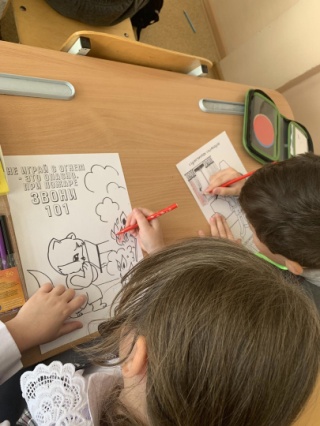 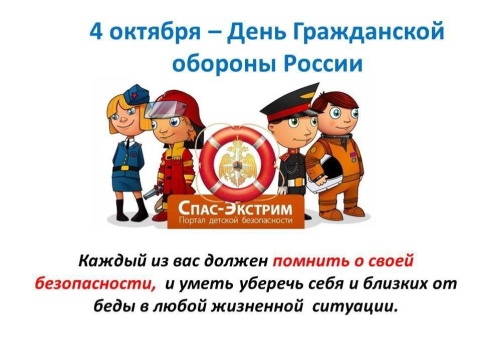 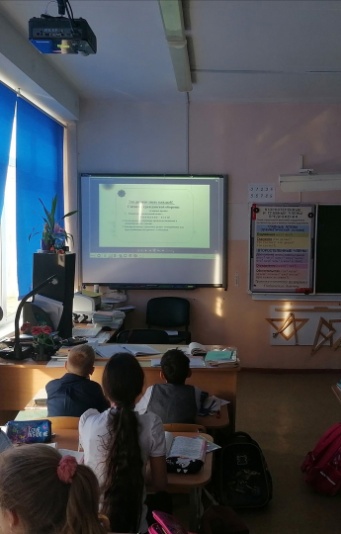 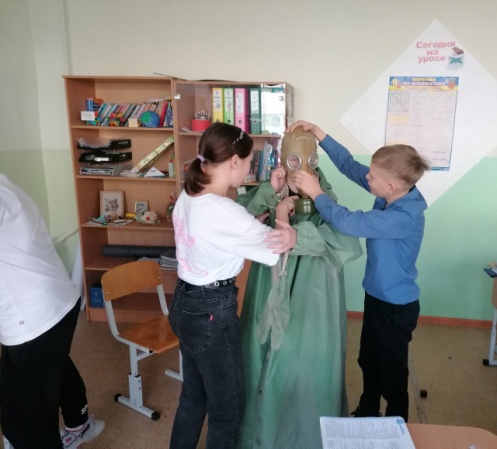 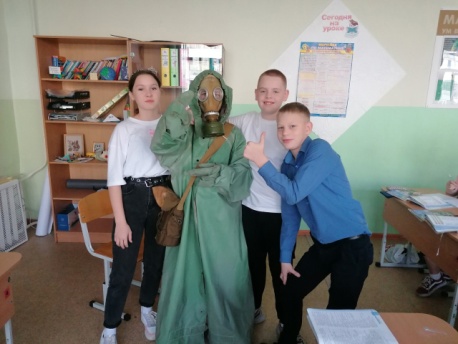 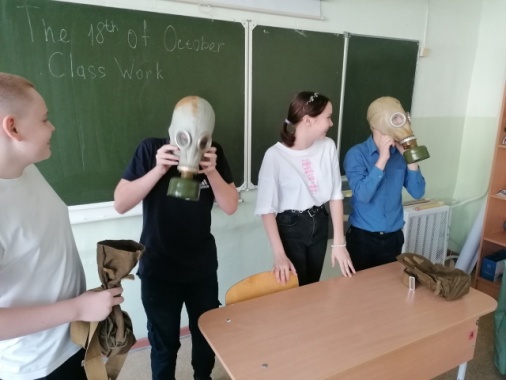 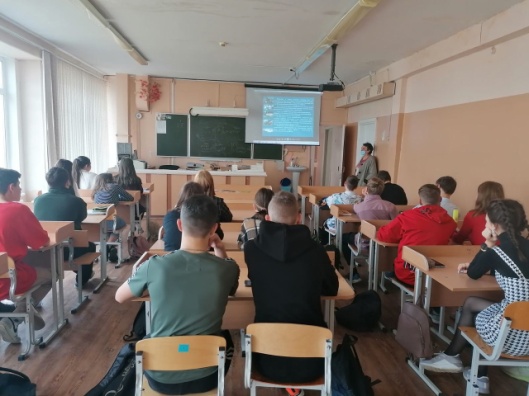 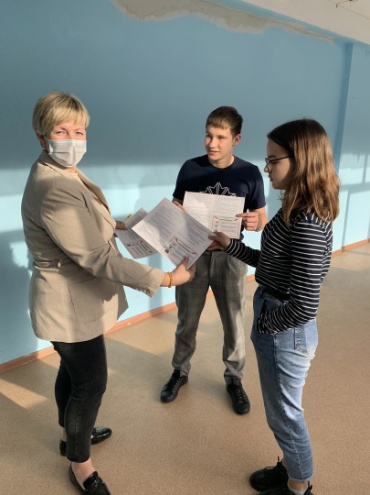 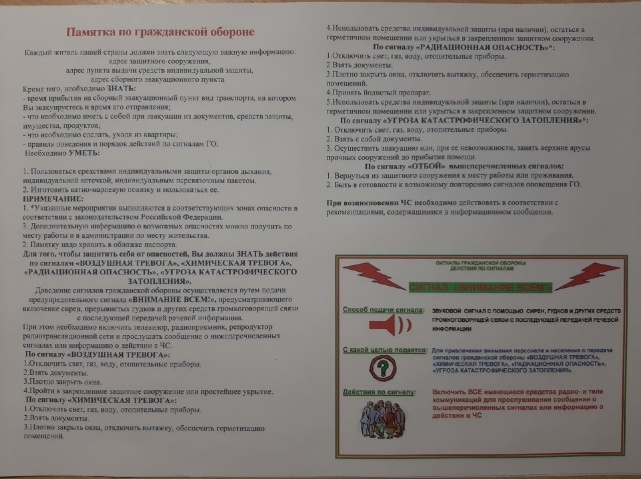 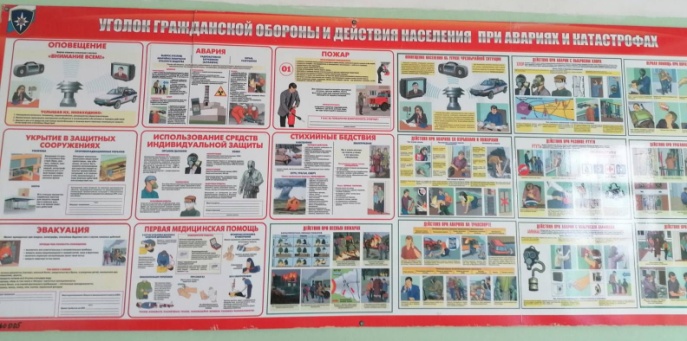 